Занятие  5Физиология микроорганизмов. Метаболизм и питание микробов. Питательные среды. Влияние физических и химических факторов на микроорганизмы. Стерилизация и дезинфекция. Дыхание и размножение микроорганизмов. Культивация аэробных и анаэробных бактерий. Бактериологический метод. Выделение чистых культур аэробных и анаэробных бактерий (I день II день, III день) их идентификация на основе культуральных свойств и ферментативной активности. Современные методы идентификации микроорганизмов.Физиология микроорганизмовФизиология изучает все процессы жизнедеятельности микроорганизмов - их метаболизм, питание, дыхание, рост и размножение.Метаболизм представляет собой совокупность противоположных процессов – катаболизма и анаболизма.Катаболизм (энергетический метаболизм) процесс расщепления крупных молекул на более мелкие при котором происходит высвобождение энергии. Высвобождаемая при этом энергия накапливается в виде макроэргических соединений молекулы АТФ и используется в процессе жизнедеятельности клетки. При анаболизме осуществляется синтез высокомолекулярных соединений, используемых для образования клеточных структур. Поэтому анаболизм нередко называют конструктивным метаболизмом. Процесс протекает с использованием энергии, высвободившейся в результате энергетического метаболизма. Энергетический метаболизм (биологическое окисление). В зависимости от использования кислорода существует два типа биологического окисления:Бродильный метаболизм (брожение)Окислительный метаболизм (дыхание)Типы питания микроорганизмов. Микроорганизмы различаются по типам питания в зависимости от усвояемых источников углерода и азота.В зависимости от источника углерода бактерии подразделяют на аутотрофы и гетеротрофы.Аутотрофы.Аутотрофы (от греч. autos- сам, trophe – питание) способны синтезировать все необходимые соединения из простых веществ. Используют в качестве источника углерода углекислый газ и или другие карбонаты. К ним относятся большинство бактерий, обитающих в почве (нитрифицирующие, серобактерии и пр. Организмы, для которых источником энергии является свет называются фотоаутотрофами.  Хемоаутотрофы в качестве источника энергии используют органические соединения.ГетеротрофыГетеротрофы (от греч. hеtеros - другой, trophе - питание) используют в качестве источника углерода органические соединения.Источником углерода для них являются гексозы, многоатомные спирты и аминокислоты. Организмы, для которых источником энергии является свет называются фотогетеротрофами.  Хемогетеротрофы в качестве источника энергии используют органические соединенияМеханизмы питания микроорганизмов. Поступление питательных веществ внутрь микробной клетки осуществляется:Пассивным переносом:- простая диффузия (перенос веществ из области высокой концентрации в область низкой ) - облегченная диффузия (с помощью белков переносчиков  – пермеаз и транслокация) Активным переносом:	- Ионный транспорт (унипорт, симпорт, антипорт) 	- ATФ-зависимый перенос Транслокация радикалов (фосфотрансферный путь)Питательные среды. Культивирование микроорганизмов в условиях in vitro осуществляется на питательных средах. Для того чтобы микроорганизмы росли и развивались, питательные среды должны отвечать следующим требованиям:Оптимальный состав. В их состав должны входить все необходимые компоненты, которые нужны для развития микробовИзотоничностьОптимальный рН средыСтерильность (необходима для того, чтобы избегать конкурентной борьбы между микробами)Определенный окислительно-восстановительный потенциалСтандартизированный составСоответствующая вязкость и прозрачность (для лучшего изучения характера микробных колоний)Проста в приготовлении и экономически выгоднаКлассификация питательных сред. В современной классификации учитываются физико-химические свойства, состав и назначение питательных сред. По составу компонентов различают естественные  (натуральные) и синтетические питательные среды.В зависимости от консистенции питательные среды могут быть жидкими, полужидкими и плотными.К жидким питательным средам относятся мясо-пептонный бульон (МПБ), пептонная вода и др. Для создания полужидких и плотных питательных сред к ним добавляют агар или желатин.По составу различают простые и сложные питательные средыК простым средам относятся – мясо-пептонный бульон (МПБ), мясо-пептонный агар, пептонная вода и пр.При добавлении к простым средам крови, сыворотки, углеводов получают  сложные питательные среды, например: кровяной агар, сахарный и сывороточный бульоны. В зависимости от цели применения различают:Основные (универсальные) питательные среды применяют для культивирования большинства неприхотливых микроорганизмов.  К этим средам можно отнести МПА, МПБ, пептонную воду.Специальные питательные среды позволяют культивировать микроорганизмы, не размножающиеся на обычных питательных средах. Н-р, для культивирования менингококков и пневмококков не растущих на обычных средах, применяют кровяные и сывороточные среды. К специальным средам относятся среды обогащения. Эти среды содержат компоненты (факторы роста), стимулирующие рост соответствующих микроорганизмов, н-р,среда содержащая селенит натрия стимулирует рост сальмонеллЭлективные питательные среды используют для культивирования определенного вида микроорганизмов. Н-р, щелочной агар служит для выделения холерного вибриона, в таких условиях ингибируется рост других бактерий; среда с высоким содержанием соли (ЖСА) стимулирует рост стафилококков. Жидкие элективные среды также можно использовать в качестве сред обогащения и накопления.  При применении таких сред облегчается процесс получения культуры надлежащих микробов из патологического материала. Н-р, для выделения шигелл из испражнений больного дизентерией целесообразно в начале провести инокуляцию материала на селенитовый бульон. Дифференциально-диагностические среды позволяют дифференцировать различные микроорганизмы, н-р, на основании их ферментативной активности, и облегчают их идентификацию. К таким средам относятся среда Эндо, Гисса, Клиглера  и др.Комбинированные питательные среды сочетают в себе элективную среду,  и дифференциальную среду. Примером таких сред является среда Плоскирева и висмут-сульфитный агар,  используемые для выделения патогенных кишечных бактерий. Обе среды ингибируют рост кишечной палочкиКонсервирующие транспортные среды (глицериновая смесь, фосфатный буфер, тиогликолевая среда для анаэробов и др.) применяются для первичной инокуляции и транспортировки патологического материала. Эти среды предупреждают отмирание патогенных микробов и подавляют рост сапрофитов. Влияние факторов окружающей среды на микроорганизмыФакторы окружающей среды оказывают влияние на жизнедеятельность, рост, размножение и гибель микроорганизмов. Факторы, влияющие на микроорганизмы, подразделяются на физические, химические и биологические. Действие этих факторов может быть различным в зависимости от их природы и особенностей микроорганизмов. Н-р, влияние может быть губительным или благоприятным для роста микробов.Влияние физических факторов на микроорганизмыТемпература. По отношению к температуре все микроорганизмы делятся на три группы:Психрофильные (от греч.  psychros- холод, philеo- люблю) микроорганизмы-минимальная t– 00C, оптимальная– 6-200C, максимальная– 300CМезофильные (от греч. mеsos- средний) микроорганизмы- минимальная t– 100C, оптимальная– 34-370C, максимальная– 450CТермофильные (от греч. termos - тепло, жар) или теплолюбивые микроорганизмы  развиваются при температуре выше 55° С - минимальная t – 300C, оптимальная– 50-600C, максимальная– 70-750CВысушивание приводит к обезвоживанию цитоплазмы, нарушению целостности цитоплазматической мембраны, вследствие чего нарушается питание микробных клеток и наступает их гибель. К примеру, патогенные нейссерии (менингококки, гонококки), лептоспиры, бледная трепонема и др. погибают при высушивании через несколько минут. Холерный вибрион выдерживает высушивание 2 сут, сальмонеллы тифа - 2 мес, а микобактерии туберкулеза – до 3 мес. Для хранения культур микроорганизмов, вакцин и других биологических препаратов широко применяют метод лиофильной сушки. Сущность метода состоит в том, что предварительно микроорганизмы или препараты подвергают замораживанию, а затем их высушивают в условиях вакуума. При этом микробные клетки переходят в состояние анабиоза и сохраняют свои биологические свойства в течение нескольких месяцев или лет.Лучевая энергия. В природе микроорганизмы постоянно подвергаются воздействию солнечной радиации. Прямые солнечные лучи вызывают гибель многих микроорганизмов в течение нескольких часов. Губительное действие солнечного света обусловлено активностью ультрафиолетовых лучей (УФ-лучи) с длиной волны 254-300 нм. Они инактивируют ферменты клетки и повреждают ДНК. Патогенные бактерии более чувствительны к действию УФ-лучей, чем сапрофиты. Другие виды лучистой энергии - рентгеновские лучи, α-, β-, γ-лучи оказывают губительное действие на микроорганизмы только в больших дозах, порядка 440-280 Дж/кг. Гибель микробов обусловлена разрушением ядерных структур и клеточной ДНК. Малые дозы излучений стимулируют рост микробных клеток. Бактерицидное действие ионизирующего излучения используется для консервирования некоторых пищевых продуктов, стерилизации биологических препаратов (сывороток, вакцин и др.)Ультразвук это звуковые волны частотой выше 20 000 Герц. Одним из основных эффектов влияния ультразвука на микроорганизмы является эффект кавитации (от лат. cavitum - полость). Ультразвук вызывает значительное поражение микробной клетки. Под действием ультразвука газы, находящиеся в жидкой среде цитоплазмы, активируются, внутри клетки возникает высокое давление (до 10000 атм.) и образуются кавитационные полости. Это приводит к разрыву клеточной оболочки и гибели клетки. Ультразвук используют для стерилизации пищевых продуктов (молока, фруктовых соков), питьевой воды.Высокое давление. Высокое атмосферное давление не губительно для большинства микроорганизмов.  В природе встречаются даже бактерии, живущие в морях и океанах на глубине 1000-10000 м под давлением от 100 до 900 атм. Некоторые виды бактерий выдерживают давление до 3000-5000 атм, а бактериальные споры - даже 20000 атм. Примечательно, что воздействие насыщенного водяного пара при давлении выше атмосферного приводит к гибели  как вегетативных, так и споровых форм микроорганизмов. Этот способ стерилизации паром под давлением производят в автоклавеДезинфектанты и антисептикиПоверхностно-активные вещества -жирные кислоты, мыла и прочие детергенты ( декамин, хлоргексидин и пр.)Фенол, крезол и их производные (трикрезол, фенол-резорцин, фенилсалицилат)Окислители (перекись водорода, перманганат калия, и др)Галогены – препараты йода (спиртовый раствор йода, раствор Люголя, йодоформ, йодинол), препараты хлора (хлорная известь, хлорамин, пантоцид) Спирты (этиловый и пр.) Кислоты, и их соли (борная, салициловая, бензойная, уксусная кислоты) и щелочи (соли аммония, квасцы); Альдегиды (формальдегид - применяют в виде 40% раствора (формалин), гексаметилентетрамин– уротропин, глутаральдегид и пр.) Соли тяжелых металлов (ртуть, свинец, цинк, золото и др.)  Красители (бриллиантовый зеленый, риванол, этакридина лактат , метиленовый синий и др.)Дезинфекция (обеззараживание) — это уничтожение патогенных микроорганизмов в различных объектах окружающей среды. Химические вещества, используемые для уничтожения микроорганизмов, называются дезинфицирующими. Вещества, характеризующиеся выраженным антимикробным эффектом, но не обладающие токсичностью для макроорганизма, называются антисептическими средствами и применяются для гибели или  подавления роста микробов, контактирующих с поверхностью кожи, слизистых оболочек и ран.Антисептика - комплекс мер, направленных на уничтожение микроорганизмов в ране, целом организме или на объектах внешней среды, с применением различных обеззараживающих химических веществ.Антисептика включает комплекс мероприятий, направленных на уничтожение микробов в патологическом очаге, ране или другом объекте.Асептика –комплекс профилактических мероприятий, препятствующих микробному загрязнению различных объектов (раны, операционного поля, кожи и слизистых и т. д.). Стерилизацию белья и перевязочных материалов проводят в автоклавах, для контроля стерилизации в пробирку набирают бензоловую кислоту и пирамидон или резорцин, и если в конце стерилизации эти вещества расплавляются и превращаются в массу, это означает что стерилизация проведена  должным образом.Стерилизацию хирургических инструментов проводят в специальных стерилизаторах, но прежде их промывают механическим способом, затем помещают в емкость с кипящей водой, добавляют 1-2% раствор соды, кипятят 20-30 мин. С целью профилактики воздушно-капельных инфекций, лица входящие в операционную должны надевать маски и бахиллы. Разговоры строго запрещены. Целесообразно применение бактерицидных лампАнтисептика. Антисептика – это система мер, способствующая уменьшению и уничтожению микробов в ране. Различают механическую, физическую, химическую, биологическую антисептику.Механическая антисептика — первичная хирургическая обработка инфицированной раны, т. е. удаление омертвевших и нежизнеспособных тканей с краев и со дна раны.Физическая антисептика – проводится с помощью гигроскопичных ватных тампонов, высушивающих тампонов, присыпок, дренажа и пр. с целью предотвращения размножения микробов и накопления токсических веществ в  ранеХимическая антисептика – использование химических веществ, создающих неблагоприятные условия для микробов, останавливающие рост, развитие или вызывающие их гибель. Наиболее часто используемые:Нитрат серебра 1:500-1:3000 для промывания, 1% раствор бриллиантового зеленого - для обработки ран, 1% йод, йодинол - для промывания ран, операционного поля, для мытья рук, 2-5% раствор карболовой кислоты  - для мытья перчаток и инструментов, формалин (40 %), фурациллин (1:5000), хлорамин (0,5-2%) и др. Биологическая антисептика – использование инъекций (в/в, в/м, в различные полости), ингаляций, а также путем введения антибиотиков на поверхность или внутрь раныСтерилизацияСтерилизация – это полное освобождение объектов окружающей среды от микроорганизмов и их спорСтерилизацию производят различными способами: физическими (воздействие высокой температуры, УФ-лучей); химическими (использование различных дезинфектантов, антисептиков и  антибиотиков); механическими (использование бактериальных фильтров)Стерилизация физическими методами (тепловая стерилизация )Стерилизация кипячением и прокаливание можно считать самыми простыми и доступными методами тепловой стерилизации. Для тепловой стерилизации применяют в основном сухой жар и пар под давлением. Стерилизацию сухим жаром или горячим воздухом осуществляют в печах Пастера (сушильных сухожаровых шкафах) при 165-1700C в течение 1 часа. Метод позволяет уничтожать не только вегетативные клетки, но и споры микроорганизмов. Стерилизацию паром под давлением производят в паровых стерилизаторах (автоклавах), способ основан на воздействии на стерилизуемые материалы насыщенного водяного пара при давлении выше атмосферного. При рабочем режиме в 2 атм. при 1210C в течение  30 мин.  погибают как вегетативные, так и споровые формы микроорганизмов. Пастеризацию условно можно считать стерилизацией. В результате часовой экспозиции при 650-700C  уничтожаются вегетативные формы микроорганизмов  в  пищевых продуктах (молоко, соки, вино, пиво и др.)Физическая стерилизация (лучевая стерилизация). Используется для стерилизации термолабильных материалов.Применение УФ-излучения для стерилизации ограничено его низкой проницаемостью и высокой поглотительной активностью воды и стеклаРентгеновское и гамма излучение. Работа с ними требует строго соблюдения правил безопасности.  Применяют для стерилизации бактериологических препаратов (сывороток, вакцин и пр.) одноразовых шприцев, чашек Петри, шовных материалов и пр.Микроволновое излучение. Основано  на эффекте быстрого повышения температуры, применяют для повторной стерилизации  длительно хранящихся сред.Механическая стерилизация. Стерилизацию через бактериальные фильтры применяют в тех случаях, когда стерилизуемые предметы изменяются при нагревании. В микробиологической практике используют асбестовые фильтры Зейтца, мембранные фильтры из нитроцеллюлозы, изготовленные  из каолина с примесью песка и кварца  фильтры (свечи) Шамберлана и фильтры из инфузорной земли Беркефельда. Методом фильтрования стерилизуют питательные среды, содержащие белок, сыворотки, некоторые антибиотики, а также отделяют бактерии от вирусов, фагов и экзотоксиновХимическая стерилизация. Химическая стерилизация проводится с применением губительных для микроорганизмов антимикробных препаратов- дезинфектантов и антисептиков, а также антибиотиков с избирательным действием и синтетических противомикробных препаратов. С этой целью также используют токсичные газы, н-р, оксид этилена.Контроль за качеством стерилизации. Химический контроль – используются вещества с известной температурой плавления (сера - 1190 C, бензойная  кислота – 120-1220 C, бензонафтол - 1100 C,  манноза и карбамид- 132-1330 C) и индикаторные бумажки температурного режима. Оценка контроля осуществляется на основании изменений происходящих с указанными веществами, которые помещают в автоклав  вместе со стерилизуемым материалом.Биологический контроль – проводится с применением биотестов (бумажные полоски с нанесенными на поверхность споровыми бактериями устойчивыми к температуре). Оценка  контроля осуществляется на основании гибели споровых бактерий  на поверхности бумажек, которые помещают в автоклав  вместе со стерилизуемым материалом.Дыхание и размножение микроорганизмов.  Культивирование аэробных и анаэробных бактерий. Бактериологический метод. Выделение чистых культур аэробных и анаэробных бактерий (I день)Энергетический метаболизм (биологическое окисление). В зависимости от использования  кислорода существует два типа биологического окисления:Бродильный метаболизм (брожение)Окислительный метаболизм (дыхание)Дыхание микроорганизмов. Дыхание, или биологическое окисление это процесс получения энергии в сложных биохимических реакциях. Полученная энергия необходима микробной клетке для ее жизнедеятельности. При дыхании происходят процессы окисления и восстановления: окисление - отдача донорами (молекулами или атомами) водорода или электронов; восстановление - присоединение водорода или электронов к акцептору. В зависимости от того, что является конечным акцептором электронов, различают аэробное и анаэробное дыханиеТипы дыхания микроорганизмов. По отношению к кислороду, и использованию его в процессах получения энергии микроорганизмы делятся на:Облигатные аэробы	- микроаэрофилы- требуют для роста низкие концентрации кислорода (5-10%) 	- капнофилы- требуют для своей жизнедеятельности высокие концентрации углекислого газаОблигатные анаэробы	- строгие анаэробы- молекулярный кислород для них токсичен	- аэротолерантные анаэробы- могут существовать в атмосфере          кислородаФакультативные анаэробы –способны расти и размножаться как при наличии, так и при отсутствии кислородаРост и размножение микроорганизмов. Рост – это согласованное увеличение всех компонентов клетки. Размножение большинства бактерий происходит путем простого – бинарного деления. Впячивание мезосом приводит к образованию поперечных перегородок. Палочковидные бактерии размножаются поперечным путем, кокки - делением в разных плоскостях.  Дочерние клетки одинакового размера называются изоморфными, клетки разного размера – гетероморфными.Время генерации. Размножение большинства бактерий с происходит высокой скоростью. Для оценки скорости размножения бактерий используется понятие время генерации, отображающее время, необходимое для удвоения бактериальной клетки, которое варьирует от вида бактерий. Высокую скорость размножения бактерий и других микроорганизмов обеспечивают оптимальные условия культивирования. Время генерации большинства бактерий составляет 15-30 минут, а у микобактерий туберкулеза оно равняется  20-24 часам.Размножение бактерий. Поскольку деление бактериальной клетки приводит к образованию двух особей, их число растет в геометрической прогрессии: 20 – 21 – 22  - 23 …. 2n, таким образом после деления клетки n-ое количество раз, количество вновь образовавшихся клеток будет составлять 2n. Размножение бактерий   происходит до тех пор, пока содержание какого-нибудь из необходимых им компонентов питательной среды не достигнет минимума, после чего рост прекращается и если на протяжении всего времени в среду культивирования не добавлять питательные вещества и не удалять из нее продукты обмена, то можно получить статическую (периодическую культуру).Фазы размножения бактерий в периодической культуре. Периодическая культура ведет себя многоклеточный организм. Размножение бактерий в периодической культуре подчиняется определенной закономерности и состоит из нескольких фаз: начальная (lag) фаза, экспоненциальная (логарифмическая) фаза, стационарная и фаза отмирания. Фазы размноженияНачальная фаза – охватывает промежуток времени между посевом бактерий и началом размножения. В этой фазе усиливаются процессы обмена, увеличиваются размеры клеток, и они начинаются делиться.Экспоненциальная или логарифмическая фаза характеризуется максимальной скоростью деления. В этой фазе бактериальные клетки проявляют наибольшую биохимическую и биологическую активность.Стационарная фаза характеризуется уменьшением концентрации питательных веществ, накоплением токсических продуктов обмена, снижением скорости роста.Фаза отмирания (спада, лизиса) наступает вследствие  накопления токсических продуктов обмена и включает прогрессирующее  уменьшение количества жизнеспособных клеток и их гибель.Принципы культивации микроорганизмов. Все микроорганизмы за исключением облигатных паразитов (риккетсии, хламидии и вирусы) возможно культивировать на искусственных питательных средах с целью получения чистой культуры в лабораторных условиях. Получение  чистой культуры микроорганизмов в результате их культивирования позволяет изучить их химический состав, морфологические и биологические свойства, а также получить из них  биопрепараты и вакциныКультивация микроорганизмов. Для получения культуры возбудителей и изучения их особенностей и свойств их необходимо культивировать. С целью культивирования микроорганизмов исследуемый материал инокулируют (засевают) на соответствующие питательные среды. Инокуляцию проводят, строго соблюдая правила асептики. В некоторых случая используют ламинарные боксы.Ламинарный бокс представляет собой шкаф для работы с биологическими объектами в стерильных условиях. Оборудован осветителями, ультрафиолетовыми лампами и системой подачи стерильного воздухаКультуральный метод, сущность и значение. Культуральный  (бактериологический) метод  основывается на выделении чистых культур возбудителей из исследуемого материала, и их  последующей идентификации на основании морфологических, тинкториальных, культуральных, биохимических,  токсигенных и антигенных  свойств.Культура и чистая культура. Популяция микроорганизмов, культивируемых на питательных средах, называется культурой. Для изучения особенностей микроорганизмов, определения их систематического положения необходимо выделить отдельные виды микроорганизмов, получить их чистую культуру и идентифицировать ее.  Культура, состоящая из одного вида микроорганизмов, называется чистая культура.Инокуляция в питательные среды (посев). Первый этап культивирования бактерий состоит в их инокуляции (посеве) в питательные среды. Посев на бактерий на питательные среды проводят разными путями. Инокуляцию исследуемого материала в питательную среду проводят при помощи бактериологической петли.Инокуляция в питательный бульон.Петлей или пипеткой отбирают материал из пробирки с выросшей культурой и переносят в пробирку со стерильным жидким бульоном.  При этом петлю слегка погружают в пробирку с питательным бульоном и растирают посевной материал по стенке пробирки, после чего его смывают средой. Выполненные посевы помещают в термостат в вертикальном положении.Посев на поверхность скошенного агара в пробирке. При пересеве бактерий на стерильный скошенный агар, обе пробирки берут в левую руку, и держат так, чтобы скошенная часть агара находилась на поверхности и посев осуществлялся под контролем глаза.   Петлю, находящуюся в правой руке, стерилизуют в пламени и дают ей остыть. Пробки из пробирок вынимают правой рукой V и IV пальцами. Петлю держат, как писчее перо. После вынимания пробки пробирки держат в наклонном положении. Петлю с находящимся на ней пересеваемым материалом вводят в пробирку со стерильным агаром до дна, опускают на поверхность питательной среды и скользящими движениями наносят штрих снизу вверх, от одной стенки пробирки к другой. Пробирки с посевами культивируют 18-20 при 37°CИнокуляция бактериологической иглой. Пробирки со столбиком агара держат вверх дном в левой руке. После снятия пробки горлышко пробирки фламбируют огнем.Бактериологическую иглу прожигают в пламени, охлаждают, забирают ею инокулируемый материал и вкалывают с находящимся на ней материалом до дна пробирки. Пробку  фламбируют в огне, закрывают пробирку и помещают в термостат.Инокуляция петлей на поверхность питательной среды в чашке ПетриКрышку чашки Петри перед посевом исследуемого материала или культуры бактерий приоткрывают только после того, как инокулируемые материалы были взяты бактериологической петлей!   Чашки с питательной средой должны находиться на рабочем столе крышкой сверху.  Крышку приоткрывают кончиками пальцев левой руки настолько, чтобы в образовавшуюся щель свободно проходили петля или шпатель. Небольшое количество исследуемого материала втирают бактериальной петлей в поверхность питательной среды параллельными штрихами.В зависимости от цели культивирования возможны различные варианты инокуляции на поверхность плотной питательной среды Н-р, для выделения чистой культуры используется метод инокуляции в 4 сектора на чашку ПетриДля оценки бактериурии (определения количества бактерий) при бактериологическим исследовании мочи используют метод секторных посевовИнокуляция шпателем на поверхность питательной среды. Инокуляцию микроорганизмов в питательную среду в чашки можно производить с использованием стерильного шпателя. Данный метод используют для получения сплошного роста на поверхности среды в чашке. Для этого в чашку вносят каплю инокулируемого материала и стерильным шпателем втирают его в поверхность питательной среды. Инкубация. После инокуляции образцы с микроорганизмами инкубируют с термостате при определенной температуре (обычно при 37°C) в течение необходимого времени (обычно 1-2 дня).Условия культивирования. Для культивирования микроорганизмов на питательных средах необходимо соблюдение оптимальных условийВ первую очередь эти условия обеспечиваются оптимальной температурой, временем и атмосферой культивирования.Температура культивирования. В зависимости от температуры культивирования все микроорганизмы делятся на психрофилы, мезофилы и термофилыОптимальная температура культивирования для психрофильных бактерий - 6-200C, мезофильных - 34-370C. Термофильные бактерии способны размножаться при более высоких температурах, даже при 70-750C . Большинство патогенных для человека бактерий являются мезофилами. Время культивирования. Время культивирования зависит от вида микроорганизмов. Большинство бактерий культивируют до получения видимого роста. Для культивирования большинства бактерий в оптимальных условиях достаточно 18-24 ч, тогда как для ряда бактерий требуются более длительные сроки культивирования. Н-р, для культивирования возбудителя коклюша требуется от 2 до 5 суток, а для культивирования возбудителя туберкулеза 3-4 недели. В отсутствии оптимальных условий время культивирования может затянуться. Атмосфера культивирования. Известно, что для размножения аэробов требуется кислород. Поэтому аэробы хорошо растут на поверхности плотной питательной среды или в верхнем слое жидкой. Микроаэрофилы культивируют при низкой концентрации кислорода (1-5%). С этой целью используют CO2-инкубаторы или эксикаторы Факультативные анаэробы культивируются как в аэробных так и анаэробных условиях.Облигатные анаэробы культивируются в условиях отсутствия кислородаКультивирование анаэробов. Для культивирования анаэробов используются специальные питательные среды с добавлением веществ, редуцирующих содержащийся в среде кислород. Н-р, среда Китта-Тароцци - жидкая питательная среда для культивирования анаэробных микроорганизмов, состоящая из мясопептонного бульона, обогащенного экстрактивными продуктами печени животных и содержащего кусочки вываренной печени в качестве поглотителя свободного кислорода.Для культивирования анаэробных бактерий используют анаэростаты	Система Gaspak  используется для создания анаэробных условий. Содержит пакет с реагентами - поглотителями кислорода (цитратная кислота, карбонат натрия, борогидрат натрия) и герметически закрывающуюся  стеклянную камеру. При добавлении воды происходит активация реагентов в газпаках, после чего происходит химическое связывание кислорода. Таким образом в камере создается анаэробная атмосфера. Данный метод часто применим для культивирования аэротолерантных микроорганизмов.Методы получения чистой культуры аэробных бактерий. Для получения чистой культуры бактерий можно использовать различные методыНаиболее часто используются методы, основанные на механическом разобщении микроорганизмов на поверхности или внутри питательной среды. Принцип этих методов основан на механическом разделении исследуемого материала в глубине или на поверхности питательной среды, с целью получения роста микроорганизмов в виде изолированных колоний. Считается, что одна колония развивается из одной микробной клетки. И поскольку колония состоит из микроорганизмов одного вида, ее можно рассматривать как чистую культуру.Метод разобщения микробных клеток в плотных питательных средах (метод Коха). Данный метод является одним из старых методов, применяемых для получения чистой культуры. Исследуемый материал последовательно разводят в стерильном физиологическом растворе затем по одной капле из каждого разведения вносится в пробирку с расплавленным до 400C агаром и перемешивается. Содержимое каждой пробирки переносится в чашку Петри и инкубируется в термостате. После инкубации рост изолированных колоний обычно наблюдается на чашке Петри, в которую добавляли материал из последнего разведенияМетод разобщения микробных клеток на поверхности плотной питательной среды(метод Дригальского). Суть метода заключается в последовательном распределении исследуемого материала ( инокулят) в несколько чашек Петри с питательной средой при помощи  стеклянного шпателя или петли. Посев исследуемого материала осуществляют на три чашки с МПА. Для этого, на середину первой чашки пипеткой или бактериологической петлей вносят исследуемый материал, который затем распределяют стеклянным шпателем. Не стерилизуя, шпатель переносят во вторую, а затем в третью чашку проводя распределение оставшегося на его поверхности материала.После инкубации наблюдается последовательное уменьшение количества  микроорганизмов на поверхности питательной среды в чашкаМетод инокуляции в секторы. В настоящее время с целью получения чистой культуры применяется метод посева на 4 сектора. Исследуемый материал вносят петлёй в чашки Петри с питательным агаром и распределяют его штрихами. Дно чашки условно разделяют на 4 сектора.  Первоначально материал засевают на первый сектор и проводят параллельные линии по всему сектору. Далее, прожженной петлёй, не изменяя её положения по отношению к агару, производят штриховые посевы из 1-го сектора во 2-ой, таким же образом из 2 сектора в 3-ий и аналогично в 4 сектор. После инкубации наблюдается последовательное уменьшение количества микроорганизмов на питательной среде, и обычно в последнем секторе микроорганизмы растут в виде изолированных колоний. Используя метод инокуляции в 4 сектора на чашке Петри можно также получить предварительную информацию о количестве микроорганизмов  в  исследуемом  материале . Так, рост определённых микроорганизмов только в 1-ом секторе оценивается как (+),  в 1-ом и 2-ом как (++),  в 1-ом, 2-ом и 3-ем секторах – как  (+++), и соответственно как  (++++) при росте во всех 4-ех секторах. При учете результатов бактериологического исследования , в материале,  количество  которого  трудно установить (н-р, материал взятый тампоном) количество микроорганизмов указывается   в плюсах (+), в материале количество которого можно установить (н-р, моча, мокрота) определяют колониеобразующие единицы в мл (КОЕ/мл ). Получение клонов. Извлечение  одной микробной клетки при помощи микроманипуляторной иглы  под микроскопом и инокуляция ее  на стерильную питательную среду. Культура выросшая из одной микробной клетки называется клон. Этот метод наиболее часто применяется в генетических исследованиях. Клон определенного микроорганизма считается его идеальной чистой культурой.Методы основанные на принципе использования биологических особенностей  микроорганизмов.Получение чистой культуры подвижных бактерийПолучение чистой культуры спорообразующих бактерийПолучение чистой культуры на селективных питательных средахПолучение чистой культуры путем заражения чувствительных лабораторных животныхМетоды, основанные на принципе использования биологических свойств микроорганизмовМетоды получения чистой культуры анаэробных бактерийМетод Цейсслера. Исследуемый материал инокулируют в секторы на поверхности плотной среды.  Инкубируют в анаэробных условиях  при 37 градусах 24-72ч.Выросшие на поверхности питательной среды колонии пересевают на среду Китта-Тароцци или другие среды для анаэробов для выделения чистой культуры Метод Вейнберга. Несколько капель исследуемого материала вносят в пробирку с 0,9% изотоническим раствором. Перемешивают и переносят в пробирку с охлажденным до 45-50 градусов сахарным агаром, разлитым в пробирки высоким столбиком. После перемешивания содержимое пробирки  засевают еще в две пробирки с сахарным агаром и быстро охлаждают под струей воды. Выросшие в глубине питательной среды через 24-72ч. колонии  пересевают на среду Китта-Тароцци или другие среды для анаэробов с целью  выделения чистой культуры Бактериологический метод. Выделение чистых культур аэробных и анаэробных бактерий (II и III дни). Культуральные свойства бактерий. Идентификация бактерий по ферментативной активности. Современные методы идентификацииПолучение чистой культуры этап II.II этап получения чистой культуры начинается с изучения культуральных свойств выросших на среде бактерий. На II день чашки Петри достают из термостата и приступают к изучению культуральных свойств бактерий.Наблюдается последовательное разобщение микроорганизмов на средах в чашках, в которые производили посев по методу Дригальского. Обычно на поверхности среды во второй, или в третьей чашке наблюдается рост микроорганизмов в виде изолированных колонийПри посеве на 4 сектора, после инкубации чашек, наблюдается последовательное уменьшение количества микроорганизмов на   питательной среде и обычно в последнем секторе микроорганизмы растут в виде изолированных колоний.Считается, что начало одной колонии дает одна единственная бактериальная клетка. Поэтому, на практике для получения чистой культуры обеспечивается рост микроорганизмов в виде изолированных колоний на поверхности или в глубине плотной питательной среды. На данном этапе получения чистой культуры производится пересев изолированных колоний на другие питательные среды, и их последующая инкубация в течение 1-2 дней.Культуральные свойства микроорганизмов.Культура –это популяция, образуемая бактериями в оптимальных условиях. Колония - популяция (скопление) бактерий на плотной питательной средеЧистая культура - совокупность микроорганизмов, принадлежащих к одному виду и  образующих популяцию на плотной питательной средеШтамм – чистая культура микроорганизмов одного вида,  выделенных из разных (или одинаковых)  источников в определенное время Культуральные свойства лежат в основе идентификации микроорганизмов, так как являются характерным признаком для каждого рода и вида. С этой целью идентификации изучается характер роста бактерий на плотных и жидких питательных средах.Культуральные признаки бактерий на плотных питательных средах.Бактерии образуют колонии на плотных питательных средахПопуляция, образуемая одной бактерией на поверхности или в глубине плотной питательной среды, называется колонией Морфология колоний:При изучении морфологии колонии учитываются следующие признаки: РазмерыФормаЦвет СтруктураВысотаКраяРазмеры колонийКрупные (˂ 4-5)Средние (2-4 мм)Мелкие (1-2 мм)Точечные (˃1 мм)Консистенция колонийПлотныеМягкие                ВязкиеСлизистыеЦвет колоний.В процессе роста на питательных средах некоторые бактерии продуцируют пигментыПрозрачность колоний.По степени прозрачности различают -прозрачные-полупрозрачные-мутныеПодсчет колоний.В случае малого количества колоний их считают на глаз, если же колоний много, то подсчет производят в камере, которая представляет собой разделенную на квадраты пластину на подставке. Чашка Петри помещается под пластину и производят подсчет колоний, попавших в поле 10 крупных квадратов площадью 1sm2 . Общее количество колоний в одном квадрате вычисляют по формуле                	 X=пr2 x1sm2        п=3,14                 	r- радиус чашки= 5smЕсли в одном квадрате будет 10, то:                  X=3,14x52 x10 = 785Определение общего количества клеток в 1 мл жидкости1.Подсчет клеток под микроскопом в «счетной камере» (Горяева, Тома—Цейса, Нейбауэра)2. СчетчикиЭлектронный счетчик КултераНефелометрия (спектрофотометрия)3.Подсчет клеток на мембранных фильтрахДля определения концентрации микроорганизмов может использован непрямой метод определения, основанный на визуальном сравнении мутности исследуемой взвеси со стандартным образцом мутности.Примером такой стандартизации микробной взвеси является использование стандарта Мак-Фарланда (McF).Он изготовлен из: 1 % раствора серной кислоты  1 % раствора бария хлорида
Получение чистой культуры III этап.На третьем этапе выделения чистой культуры проверяют чистоту выделенной культуры. С этой целью, готовят мазок из культуры, выросшей на скошенном агаре, окрашивают по методу Грама и микроскопируют. При наличии в мазке бактерий с одинаковой морфологией подтверждается чистота выделенной культуры.  После выделения чистой культуры изучают ее биохимические (ферментативные) свойства. Завершительный этап бактериологического исследования состоит в идентификации выделенной чистой культуры, то есть определении ее таксономического положения. Идентификация микроорганизмов проводится по их культуральным, тинкториальным, морфологическим, ферментативным, антигенным и др. свойствам.Изучение биохимических (ферментативных) свойств бактерий  Изучение биохимических (ферментативных) свойств бактерий основывается на изучении их ферментов и метаболитовФерментативные свойства являются основным таксономическим признаком, учитываемым при идентификации микроорганизмовДля идентификации бактерий определяют сахаролитические, протеолитические и другие ферментыМикробные ферментыСинтез  ферментов микроорганизмов  детерминируется на генном уровне. В основе всех метаболических реакций в бактериальной клетке лежит деятельность ферментов, которые принадлежат к 6 классам: оксидоредуктазы катализируют реакции окисления-восстановления, трансферазы - катализируют реакции переноса различных групп от донора к акцептору,гидролазы катализируют расщепление крупных молекул пептидов, полисахаридов, липидов до мономеров, лигазы катализируют образование химических связей  между молекулами,лиазы  катализируют реакции разрыва связей в субстрате не гидролитическим путем, изомеразы катализируют перенос групп внутри молекулы с образованием изомерных формФерменты могут локализоваться как внутри клетки– эндоферменты, так и выделяться в окружающую среду – экзоферменты.Эндоферменты  проявляют деятельность  в пределах клетки, экзоферменты секретируются во внешнюю среду и обеспечивают распад и проникновение макромолекул  в клеткуКонститутивные и индуцибельные ферментыФерменты метаболизма – оксидоредуктазы, трансферазы, лиазы, лигазы, гидролазы, изомеразыФерменты агрессии или патогенности – гиалуронидаза, нейраминидаза, лецитиназа и пр.Изучение ферментативной активности микробов. Основной таксономический признак,  который  учитывают при идентификации микроорганизмов  - это спектр их ферментативной активности. С целью идентификации бактерий определяют сахаролитические, протеолитические и др. ферменты Изучение способности микроорганизмов ферментировать углеводы (сахаролитических свойств). Для этого используют среды Гисса, которые называют «пестрый ряд». Они представлены набором пробирок с питательной средой в жидкой или полужидкой форме, в каждую из которых добавлены определенный углевод (сахар) и индикатор, меняющий окраску в кислой среде.При расщеплении какого-то углевода в пробирке наблюдается изменение цвета среды, если же исследуемая культура не расщепляет углевод, то цвет среды в других пробирках останется неизменным. Поэтому набор сред называется «пестрый ряд».
Среды «цветного» ряда Гисса.Некоторые бактерии расщепляют углеводы только до кислоты, некоторые расщепляют  до кислоты и до газа, что также учитывается при идентификации.Для определения газообразования в пробирки с жидкой средой вкладывают стеклянный поплавок, который всплывает в случае образования газа при расщеплении углеводов.В полужидких средах Гисса газообразование определяют по образованию пузырьковДля определения сахаролитической активности на третий день бактериологического исследования выделенную чистую  культуру вносят петлей в пробирки с «пестрым» рядом и инкубируют при 37°C в течение 18-24ч  или дольше.Расщепление  бактериями углеводов протекает до образования кислых продуктов, при этом происходит изменение цвета среды; при расщеплении углеводов до кислоты и  газа, параллельно с изменением цвета среды происходит образование пузырьков газа внутри поплавков.  При использовании полужидких сред пузырьки газа образуются дне пробирок. При отсутствии ферментации цвет среды не меняется. Поскольку для каждого углевода используется отдельная пробирка, цвет в которых меняется в связи с ферментацией углеводов благодаря  индикатору, весь ряд пробирок  приобретает  «пёстрый» вид .Короткий «пестрый»  ряд представлен жидкими средами, содержащими моно- и дисахариды - глюкозу, лактозу, сахарозу,  мальтозу и  шестиатомный спирт –маннит.Длинный «пестрый» ряд помимо вышеуказанных углеводов, содержит различные  моносахариды (арабинозу, ксилозу, рамнозу, галактозу и др.), полисахариды  (инулин, крахмал, гликоген и др.) и спирты ( глицерин, дульцит, инозит и др.)Во все среды в качестве индикатора добавляют реактив АндрадеИзучение способности микроорганизмов расщеплять белки (протеолитической активности).Изучение протеолитической активности выделенной бактериальной культуры основывается на определении способности разжижения желатина, и образования конечных продуктов расщепления белков - аммиака, индола, сероводорода и др.Определение протеолитических ферментов. Наличие протеолитических ферментов определяют при посеве бактериальной культуры уколом в столбик 10-20% желатина. Инокуляты инкубируют при температуре 20-220C в течение нескольких дней. При положительном результате наблюдают разжижение желатина в виде воронки либо в виде перевернутой елочки. В пробирках с пептонной водой можно определить способность к продукции индола, сероводорода и аммиака в течение 2-3дн при 37ºCОпределение способности продуцировать индол.Метод Эрлиха: в пробирке смешивают  бактериальную культуру и 2-3 мл эфира,  добавляют несколько капель реактива Эрлиха (раствора, приготовленного на основе парадиметиламидобензальдегида, этилового спирта и концентрированной соляной кислоты). В случае индолообразования смесь окрашивается в розовый цвет.Метод Мореля: индолообразование определяют с помощью индикаторной бумажки, смоченной в щавелевой кислоте и  укрепленной пробкой над  пробиркой с питательным бульоном. При положительном результате индикаторная бумага краснеет.Определение индолообразования реактивом Ковача.Бактериальную культуру инкубируют  в среде с триптофаном при 37°C. Под влиянием бактериального фермента триптофаназы, триптофан распадается на индол, аммиак и пировиноградную кислоту. Добавление к среде диметиламинобензальдегида (реактива Ковача) вызывает образование кольца красного цветаОпределение образования сероводорода.Полоску индикаторной бумаги, смоченную в ацетате свинца закрепляют в пробирке пробкой.  Почернение нижней части полоски после инкубации пробирки является показателем образования H2S (за счет образования сульфида свинца).Бактериальную культуру инокулируют иглой в  столбик   среды, содержащей сульфат железа, тиосульфат натрия и сульфид натрия. При образовании сероводорода столбик агара чернеет. Определение аммиака.Для определения способности к образованию аммиака, проводят посев в МПБ, и между его поверхностью и пробкой закрепляют полоску лакмусовой бумаги.При положительном результате бумажка синеет. Определение каталазной активности.К капле 1-3% перекиси водорода на предметном стекле  добавляют исследуемую культуру.  Каталаза расщепляет перекись водорода до воды и кислорода.Появление пузырьков газа свидетельствует о наличии каталазы. Оксидазный тест.Принцип теста. Определенные виды бактерий вырабатывают либо цитохромоксидазу, либо индофенолоксидазу (железосодержащий гемопротеин), которые катализируют перенос электронов на кислород. В оксидазном тесте бесцветный краситель p-фенилендиамин дигидрохлорид, используемый как искусственный акцептор электронов, при участии оксидазы окисляется и образует окрашенное вещество индофенол синийПостановка теста. Исследуемую культуру помещают на полоску или диск индикаторной бумаги. При положительном результате наблюдается появление синей или лиловой окраски в течение 10-30 сек.Применение дифференциально- диагностических сред.Использование дифференциально-диагностических сред позволяет проводить дифференциацию микроорганизмов, а также иногда их идентификацию.Дифференциация микроорганизмов на таких средах основывается прежде всего на их ферментативных свойствах. В лабораториях помимо среды Гисса, используются среды Эндо, Мак Конки, среда с метиленовым синим и эозином (EMB-агар) и пр. Среда Эндо.Состав 1% лактозы и индикатор (фуксин который обесцвечивается  сульфитом натрия)Среда имеет розовый цвет. Бактерии, сбраживающие лактозу  в процессе брожения выделяют муравьиную кислоту, которая даёт цветную реакцию с реактивами, в результате чего их колонии окрашиваются в малиново-красный цвет с металлическим блеском. Колонии бактерий, не сбраживающих лактозу, имеют белый или слабо-розовый цвет (цвет питательной среды). Среда Клиглера.Состав: глюкоза - 0,1%, лактоза -1%, индикатор, сульфат железа, тиосульфат натрия.Готовая среда разлита в пробирках, в виде косого агара розового цвета,Инокуляцию проводят петлей на скошенную часть агара, и иглой в столбикПри ферментации глюкозы столбик среды окрашивается в желтый цвет, цвет скоса не меняется,При ферментации глюкозы и лактозы - пожелтение всей среды (E.coli),При образовании H2S наблюдается почернение агара.TSİ(triple sugar iron) агар трехсахарный железосодержащий агар.Состав:1%   лактоза 1%  сахароза0,1% глюкоза (при расщеплении которой столбик агара желтеет)Сульфат железа  (при выделении сероводорода наблюдается образование нерастворимого черного преципитата, связанного с восстановлением тиосульфата в кислой среде в присутствии соли железа.   Индикатор феноловый красныйİMVİC тест (включает 4  теста).Тест на индолТест с индикатором метил-ротРеакция Фогеса-ПроскауэраЦитратный тестРезультат IMViC теста у различных бактерий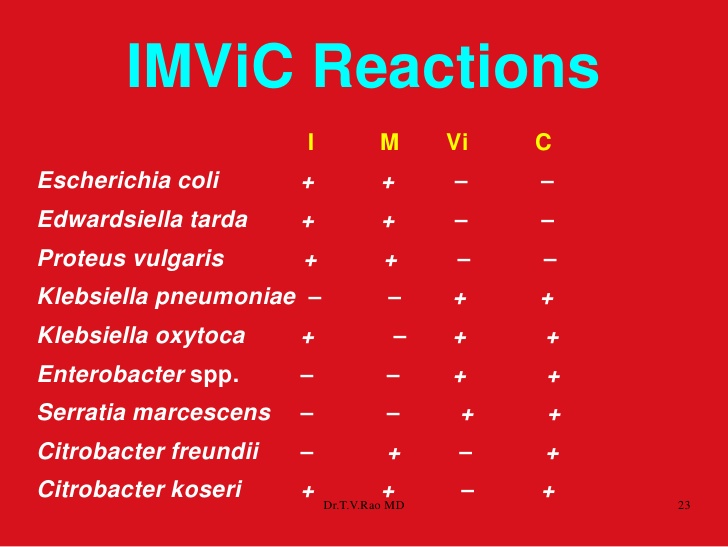 API система(Application programming interface) Перед проведением APİ теста проводят получение чистой культуры и некоторые первичные тесты по идентификацииТест 1: Результат микроскопии мазка, окрашенного по Граму (грам-, грам+, палочковидные, кокковидные и пр.)Тест 2: Тесты на ферменты дыхания оксидазу, каталазуСовременные автоматизированные системы идентификации микроорганизмов.Анализатор Vitek 2 Compact – полностью автоматическая система, обеспечивающая идентификацию микроорганизмов и определение их чувствительности к антимикробным препаратам за один день. Идентификация осуществляется путем автоматического определения биохимических свойств микроорганизмов, но если полная идентификация невозможна, то степень достоверности результатов об идентифицируемых микробах возможно указать в процентах, основываясь на данных компьютерной программы.Все используемые анализаторные системы требуют получения идеальной чистой культуры идентифицируемых микроорганизмовПосле внесения инокулята (выделенной чистой культуры) в кассету, требуется определенное время для инкубации и уточнения результатов  В завершении анализа система устанавливает  видовую и родовую принадлежность микроорганизмов из инокулята, и определяет их чувствительность или резистентность  к антимикробным препаратамАнализатор также позволяет  установить минимальную  ингибирующую концентрацию (МИК) противомикробного препарата и  сделать выводы о   механизмах резистентности
Матрично-активированная лазерная десорбция/ионизация MALDİ-TOFАвтоматизированная система основанная на масс спектрометрииПринципФизическое определение клеточных белков с помощью масс-спектрометрии+ сравнение   полученного спектрального профиля с базой данныхBiomerieux VİTEK-2 Анализатор Vitek-2 Compact представляет собой автоматическую систему.  Идентификация микроорганизмовОпределяется чувствительность к антимикробным препаратам (в течение 1 дня)  Имеет пластиковых карты с 64 углублениями. Грамотрицательные бактерии  грамположительные бактерии  Дрожжевые грибыАнаэробные бактерии, нейссерии, гемофильные бактерииИз высоковирулентных микроорганизмов: Brucella melitensis, Burkholderia pseudomallei, Francisella tularensis, Burkholderia mallei, Escherichia coli O157, Vibrio cholerae, Yersinia pestis.  Время получения результата 6-8 часов.категорияисточник энергииисточникуглеродапредставительфотоаутотрофыСветCO2Цианобактерии, лишайникифотогетеротрофыСветОрганические вещества Фотосинтезирующие бактериихемоаутотрофыОрганические веществаCO2Серобактерии, железобактериихемогетеротрофыОрганические веществаОрганические вещества Простейшие, грибы,большинство бактерий 